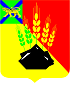 АДМИНИСТРАЦИЯ МИХАЙЛОВСКОГО МУНИЦИПАЛЬНОГО РАЙОНА ПОСТАНОВЛЕНИЕ 
10.12.2018                                              с. Михайловка                                                № 1221-паО внесении изменений в постановление администрации Михайловского муниципального района от 12.11.2018 №1150-па «Об установлении размера платы за содержание и ремонт жилого помещения многоквартирных домов, расположенных по адресу: Приморский край, Михайловский район, с. Ляличи, ул. Школьная, 131, 132, 133, 134, 135, 165, 214»В соответствии с частью 3 статьи 156 Жилищного кодекса Российской Федерации, руководствуясь Федеральным законом от 06.10.2003 №131-ФЗ «Об общих принципах организации местного самоуправления в Российской Федерации», Уставом Михайловского муниципального района администрация Михайловского муниципального районаПОСТАНОВЛЯЕТ:1. Внести изменения в постановление администрации Михайловского муниципального района от 12.11.2018 №1150-па «Об установлении размера платы за содержание и ремонт жилого помещения многоквартирных домов, расположенных по адресу: Приморский край, Михайловский район, с. Ляличи, ул. Школьная, 131, 132, 133, 134, 135, 165, 214»:1.1. Пункт 1 изложить в следующей редакции: «Установить размер платы за содержание и текущий ремонт жилого помещения для нанимателей и собственников жилых помещений по договорам социального найма жилых помещений муниципального жилищного фонда в размере 23 рубля 83 копейки за 1 кв. метр (Приложение №1).1.2. Приложение №1 к постановлению администрации Михайловского муниципального района изложить в следующей редакции:«Приложение №1к постановлению администрацииМихайловского муниципального районаТариф по статье «Содержание общего имущества в многоквартирном доме по адресу: Приморский край, Михайловский район, с. Ляличи, ул. Школьная, 131, 132, 133, 134, 135, 165, 214»2. Муниципальному казённому учреждению «Управление по организационно-техническому обеспечению деятельности администрации Михайловского муниципального района» разместить данное постановление на официальном сайте администрации Михайловского муниципального района.3. Настоящее постановление вступает в силу с момента официального размещения на сайте администрации Михайловского муниципального района.4. Контроль за выполнением настоящего постановления возложить на заместителя главы администрации муниципального района Смирнову В.Г.Глава Михайловского муниципального района –глава администрации района                                                           В.В. Архипов№п/пНаименованиеПериодичностьТариф, руб./кв.м.За 1 год1.Техническое обслуживание общих коммуникаций, внутридомового инженерного обслуживания, в т.ч.:Техническое обслуживание МКД:-ремонт, регулировка, промывка, опрессовка;- технический осмотр, мелкий ремонт , системы отопления (в соответствии с Постановлением Правительства РФ №290 от 03.04.2013г.), электрических устройств;- проверка прочности водонепроницаемости, деформации покрытия, водоотводящих устройств и оборудования, осмотр потолков верхних этажей домов с совмещенными (бесчердачными) крышами;- аварийно-диспетчерское обслуживание:ежегодно перед началом и после окончания отопительного сезона1 раз в месяц3 раза в годкруглосуточно6,0722Благоустройство и обеспечение санитарного состояния жилых зданий и придомовой территорииСанитарное содержание общего имущества жилого дома (лестничные клетки):- влажное подметание лестничных площадок и маршей;- мытье лестничных площадок и маршей;- мытье окон.Благоустройство и санитарное содержание придомовой территории:- в зимний период: очистка крышек люков колодцев и пожарных гидрантов от снега и льда толщиной слоя свыше 5 см., сдвигания снега и отчистка территории от снега и льда при наличии колейности свыше 5 см., очистка территории от снега наносного происхождения (ли подметание территорий, свободных от снежного покрова);- в летний период: выкашивание травы на придомовой территории МКД, уборка и подметание придомовой территории2 раза в неделю2 раза в месяц1 раз в годуборка снега ежедневно, при наносном снеге – в течение часа, от льда по мере необходимости;покос травы по мере необходимости, уборка ежедневно;9,05108,63.Текущий ремонтпо необходимости8,68104,163Дератизация 1 раз в квартал0,040,484Дезинсекцияпо мере необходимости0,060,725Итого:23,83285,96